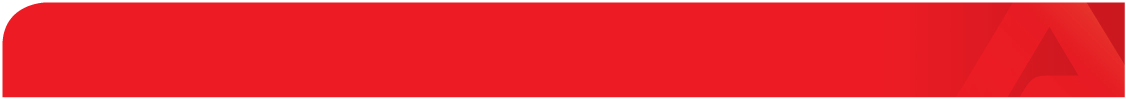  	Emmanuel WeißmannBerufsberater Kontaktdaten für Schüler/innen0800 - 4 5555 00*(Service-Rufnummer von Mo-Fr 08.00-18.00 Uhr)* Der Anruf ist für Sie gebührenfrei.	E-Mail: Ludwigshafen.151-U25@arbeitsagentur.deÖffnungszeiten BiZ Ludwigshafen:Montag	08:00 - 16:00 Uhr Dienstag	08:00 - 16.00 Uhr Mittwoch	08:00 - 12:00 Uhr Donnerstag	08:00 - 12:00, 13:30 – 18:00 Uhr Freitag	 	08:00 - 12:00 UhrAgentur für Arbeit 			        	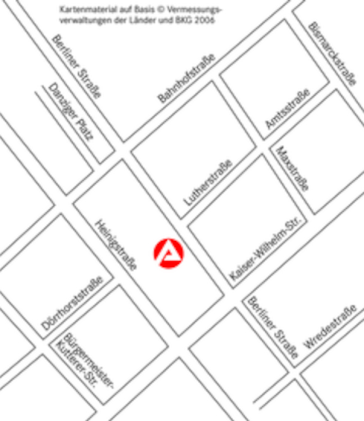     Ludwigshafen			   	         Berliner Str. 23a			          67059 Ludwigshafen			            Berufsberatung an Ihrer SchuleDer richtige Weg zu Ausbildung und Beruf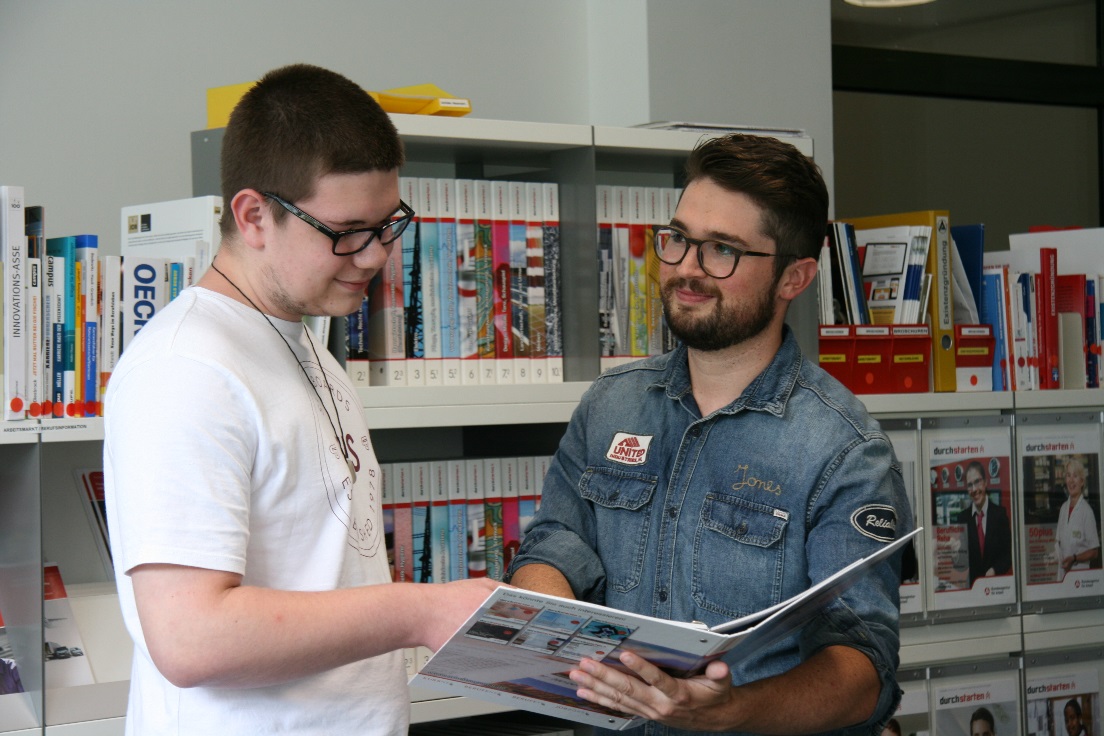 Du hast Fragen zu Ausbildungsberufen? Du weißt noch nicht, was du später einmal machen möchtest? Du hast Fragen zu weiterführenden Schulen? Du möchtest einen Berufswahltest machen?Dann melde dich zur Schulsprechstunde an. Die Liste hierfür hängt bei Frau Reich aus. Ich freue mich auf unser Gespräch.	Dein Berufsberater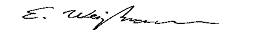 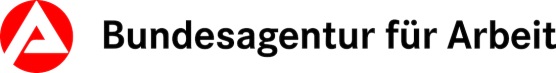 Wie ich euch Schülerinnen und Schülern weiterhelfen kann:Unterstützung, Information und Beratung bei Fragen zu: AusbildungSchuleBerufHilfe bei BewerbungenVermittlung von AusbildungsplätzenÜbergangslösungen entwickelnInformationen zu weiterführenden Schulenfinanzielle Hilfen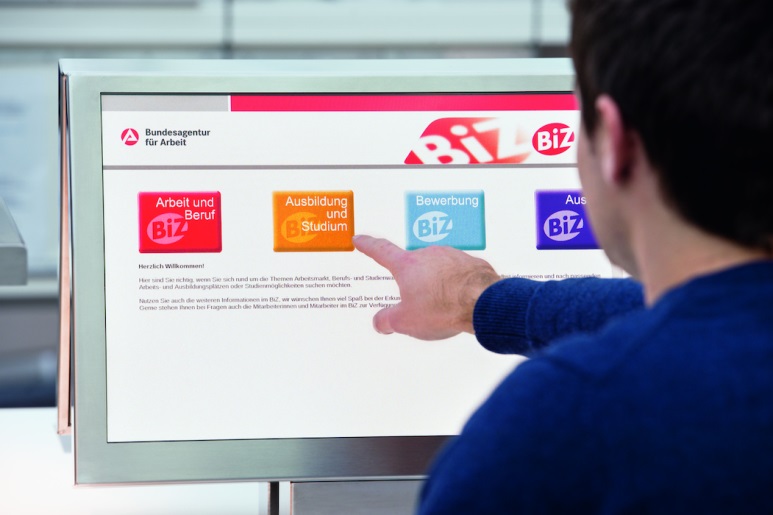 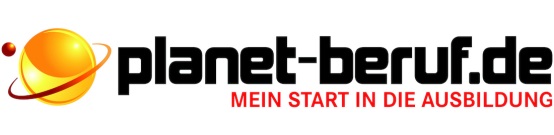 weitere Informationsmöglichkeiten:Weitere Informationsmöglichkeiten zu Fragen rund um die Berufswahl im Netz:www.planet-berufe.deInfos zur Berufswahl Sekundarstufe I www.regional.planet-berufe.deRegionale Infos zu schulischen Ausbildungen und weiterführenden Schulen inklusive Adressenwww.berufenet.arbeitsagentur.deAusführliche Informationen zu Ausbildungs- und Studienberufenwww.berufe.tvFilme über Ausbildungs- und Studienberufewww.jobboerse.arbeitsagentur.deSuche nach Ausbildungs- und Studienberufe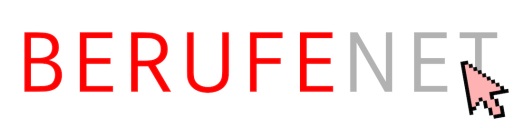 